                 REGULAMIN SZKOLNEGO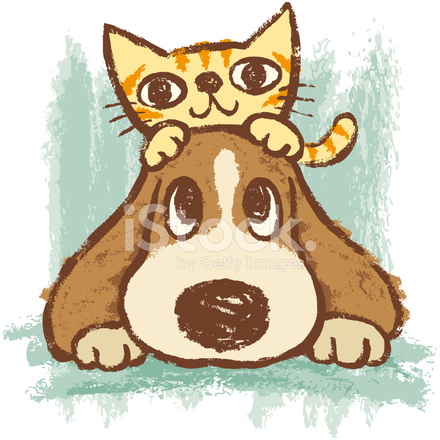                  KONKURSU RECYTATORSKIEGO              „Pies i kot bohaterami wierszy”I.    Organizatorzy: Szkoła Podstawowa im. księcia Józefa Poniatowskiego w Sulmierzycach(osoby odpowiedzialne – Katarzyna Kulbat, Iwona Deryngier)II.    Tematyka konkursu:Tematyka konkursu obejmuje wiersze związane tematycznie z postaciami psa lub kota.III.    Cele konkursu:wyrabianie przyjaznego stosunku do zwierząt domowychprzybliżenie młodemu odbiorcy poezji dziecięcej oraz jej autorówuwrażliwienie uczniów na piękno słowa poetyckiego, upowszechnianie kultury żywego słowadoskonalenie umiejętności recytatorskich wśród dzieci umożliwienie uczestnikom występu przed publicznością i prezentacji własnych umiejętności (promowanie talentów recytatorskich)uczenie rywalizacji w przyjaznej atmosferzerozwijanie wrażliwości estetycznej i aktywności twórczej uczniówuczenie współpracy i umiejętności działania w zespoleintegracja uczniów IV.    Warunki uczestnictwa w konkursie:Konkurs przeznaczony jest dla wszystkich uczniów klas I – III Szkoły Podstawowej                                                       im. księcia Józefa Poniatowskiego w Sulmierzycach w następujących kategoriach wiekowych:I  kategoria: klasy I II kategoria: klasy IIIII  kategoria: klasy IIICzas trwania recytacji nie może przekraczać 5 minut.Uczestnicy indywidualnie przygotowują do recytacji jeden dowolny utwór (wiersz)                           o treści związanej z głównym tematem konkursu.Warunkiem uczestnictwa jest dostarczenie odpowiednio wypełnionej karty zgłoszeniowej do konkursu (załącznik nr 1 do regulaminu konkursu) oraz tekstu wybranego do recytacji utworu.V.    Ocena i nagrodyPrezentacje uczestników oceniać będzie jury wybrane przez organizatorów.  Komisja oceniająca będzie brała pod uwagę:dobór repertuaru związanego z tematem konkursu, pamięciowe opanowanie tekstu,interpretację utworu (dykcję, wymowę, intonację, modulację głosu, tempo, pauzę),ogólny wyraz artystyczny, wrażenia estetyczne (postawa recytatora, uzasadniony: gest sceniczny, element ruchu, strój, rekwizyt).Werdykt jury będzie ostateczny i nie będzie podlegał zmianom. Laureaci otrzymają dyplomy i nagrody, a pozostali uczestnicy podziękowania za udział w konkursie.          VI.    Zgłoszenia do konkursu, postanowienia końcoweKartę zgłoszeniową (załącznik nr 1 do regulaminu konkursu) oraz tekst wybranego do recytacji utworu należy złożyć do dn. 22.04.2022 roku do p. Katarzyny Kulbat lub                  p. Iwony DeryngierOrganizator zastrzega sobie prawo zmian w regulaminie, jeżeli nastąpi taka konieczność.Organizator zastrzega sobie prawo do publikacji zdjęć i materiałów zarejestrowanych podczas przebiegu konkursu.                                                                                        Organizatorzy:                                                                           Katarzyna Kulbat                                                                                                                                                      Iwona Deryngierzałącznik nr 1 do REGULAMINU SZKOLNEGO  KONKURSU RECYTATORSKIEGO „Pies i kot bohaterami wierszy”KARTA ZGŁOSZENIA„Pies i kot bohaterami wierszy”  – konkurs recytatorskiImię i nazwisko uczestnika:………………………………………………………………………………………………………Tytuł prezentowanego utworu:  ……………………………………………………………………………………………………..Klasa:.............................................................................................................................................................Nauczyciel przygotowujący do konkursu: ………………………………………………………………………………………………………